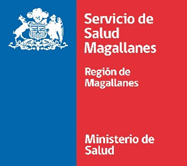 MINISTERIO DE SALUDSERVICIO DE SALUD MAGALLANESSUBDIRECCION DE GESTION Y DESARROLLO DE PERSONASDEPTO. GESTION DE PERSONASSOLICITUD DE INSCRIPCION DE TRATANTES OCONSULTORES DE LLAMADA 20241.- IDENTIFICACION DEL POSTULANTE         NOMBRES:                              RUT:  	EDAD:                                                                               NACIONALIDAD:              DOMICILIO:                                                                                                               Calle               N°                                 Comuna                   Ciudad                TELEFONO:MAIL: ESPECIALIDAD QUE POSTULA:2.- ANTECEDENTES PROFESIONALES                    Título: Universidad: Certificación de Especialidad:      Autoridad que la otorgó:                                                                                             Fecha:                                                                                                                                                              (dd/mm/aa)     3.- CARGOS ACTUALES                               SECTOR PÚBLICO                         SECTOR PRIVADO                                                           NOMRE Y FIRMA DE POSTULANTEFECHA POSTULACION                                                                    InstituciónEspecialidadHorasFecha ContratoInstituciónEspecialidadHorasFecha Contrato